Section 2 – ReportBackground 2.1.	Annually the GARMS Committee considers a mid and full year report from Internal Audit and Corporate Anti-Fraud covering progress against the agreed plans.  Internal Audit Mid–Year and Quarter 3 Update (Appendix 1)2.2.	In summary at mid-year Internal Audit have achieved 44% of the 2019/20 annual internal audit plan with a further 16% in progress.  This included 100% achievement of the core financial systems reviews all of which were given an amber, amber/green or green assurance rating.  97% of recommendations made to management to improve internal control were agreed for implementation exceeding the 95% target and at the time of follow-up 62% of recommendations previously agreed by management were implemented/substantially implemented, 20% were in progress and 18% were planned. 2.3	Appendix 1 details the key factors at mid-year for the 2019/20 Head of Internal Audit Opinion, provides a summary of all the work undertaken at mid-year and Quarter 3 and the performance of Internal Audit against the agreed key performance indicators at mid-year.Corporate Anti-Fraud Report (Appendix 2) 2.4	Of the 17 work streams contained within the plan, 1(6%) has been achieved, 12 (71%) have commenced and 4 (24%) have yet to commence. In terms of the five 2019/20 performance indicators, 4 (80%) are being achieved with 1 (20%) ongoing.Legal Implications2.5	The Accounts & Audit Regulations 2015:Internal audit5.—(1) A relevant authority must undertake an effective internal audit to evaluate the effectiveness of its risk management, control and governance processes, taking into account public sector internal auditing standards or guidance.Financial Implications2.6 	There are no financial implications to this report.  The Internal Audit Service and the Corporate Anti-Fraud Service are provided within the set service budgets.Risk Management Implications2.7 	There are no risk management implications to this report. Both the Internal Audit Plan and the Corporate Anti-Fraud Plan and any reactive work undertaken are risk based. Equalities implications / Public Sector Equality Duty 2.8	There are no equalities implications to this report.Council Priorities2.9 	Both the Internal Audit Service and Corporate Anti-Fraud Service contribute to all the corporate priorities by enhancing the robustness of the control environment and governance mechanisms that directly or indirectly support these priorities.Section 3 - Statutory Officer Clearance3.1 	As this report is for information only it has been decided that no Statutory Officer Clearance is required.Section 4 - Contact Details and Background PapersContact:  	Susan Dixson, Head of Internal Audit & Corporate Anti-Fraud, Tel: 0208 424 1420Justin Phillips, Corporate Anti-Fraud Service ManagerTel: 0208 424 1609Background Papers:  None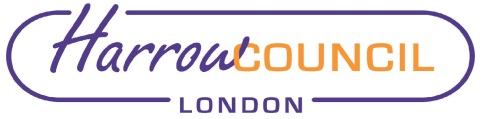 REPORT FOR:GOVERNANCE, AUDIT, RISK MANAGEMENT & STANDARDS COMMITTEEGOVERNANCE, AUDIT, RISK MANAGEMENT & STANDARDS COMMITTEEDate of Meeting:21 January 202021 January 2020Subject:INFORMATION REPORT – Internal Audit and Corporate Anti-fraud Mid-Year Report and Quarter 3 Update 2019/20INFORMATION REPORT – Internal Audit and Corporate Anti-fraud Mid-Year Report and Quarter 3 Update 2019/20Responsible Officer:Dawn Calvert – Director of FinanceDawn Calvert – Director of FinanceExempt:NoNoWards affected:ALLALLEnclosures:Appendix 1 – Internal Audit Mid-Year and Quarter 3 Update Report 2019/20Appendix 2 – Corporate Anti-Fraud Team Mid-Year and Quarter 3 Update Report 2019/20Appendix 1 – Internal Audit Mid-Year and Quarter 3 Update Report 2019/20Appendix 2 – Corporate Anti-Fraud Team Mid-Year and Quarter 3 Update Report 2019/20Section 1 – Summary and RecommendationsThis report sets out progress against the 2019/20 Internal Audit and Corporate Anti-Fraud Plan.FOR INFORMATION Ward Councillors notified:NO 